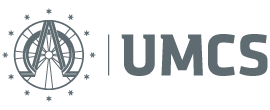 FORMULARZ ZGŁOSZENIOWY UDZIAŁU W KONFERENCJIObcy, inny… wróg?Obcość i inność w humanistyce6-7 grudnia2021Uniwersytet Marii Curie-Skłodowskiej w Lublinie, Instytut FilozofiiMiędzynarodowa konferencja akademicka w formule online (Zoom)1. Imię i nazwisko: 2. Tytuł i stopień naukowy: 3. Nazwa instytucji (Uczelnia, Wydział, Instytut/Katedra): 4. Tytuł referatu: 5. Abstrakt (max 300 słów):6.  Adres do korespondencji: 7. Kontakt: adres e-mail: numer telefonu: Wypełniony formularz należy odesłać na e-mail: tomasz.stefaniuk@mail.umcs.pl